RESERVATION PROCEDURES AT THE CONFERENCE HOTELA block of 30 rooms has been reserved for LPP participants at a preferential rate of $148 per night for single or double occupancy (does not include local taxes), available for the nights of August 24, 25, 26 & 27. Additional guests may stay for $25 each per night to a maximum of 4 per room.The hotel is located a 5-minute walk from the conference site. You must mention Language Policy Planning when you call or email the hotel to make a reservation. Rates cannot be changed at check-in or check-out time for  guests who fail to identify their affiliation at the time of booking. Please be sure to reserve before July 20, 2022. After that date, the rooms will be released. Reservation requests received after the deadline will be accepted on a space available and rate available basis only.All individual reservations must be guaranteed with a valid credit card. Check-in time for all guests is 4:00 pm. Guests may be checked in earlier depending on the occupancy of the hotel and the availability of clean rooms. Check-out time is 12:00 noon. Conference participants pay for their own rooms and personal expenses.Hôtel Le Cantlie Suites1110 Sherbrooke Ouest, Montréal, Québec Canada H3A 1G8Reservations: 1-800-567-1110  or email ventescoord@hotelcantlie.com or ventesadjoint@hotelcantlie.comWebsite: hotelcantlie.com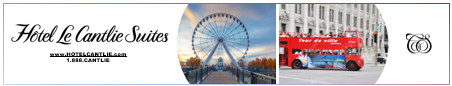 